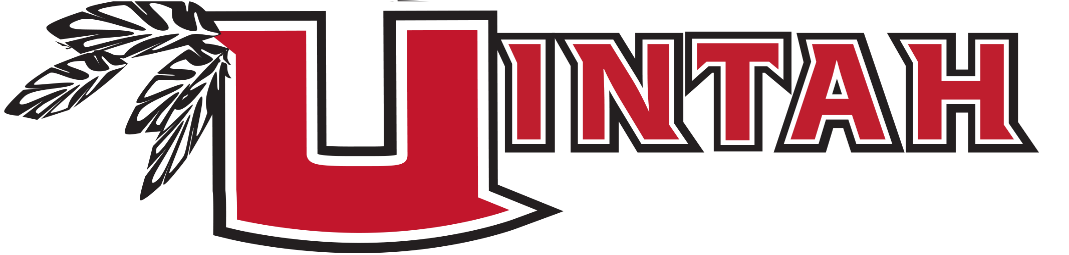 Student Name:  ________________________________________________  Aspire #: _______________Instructions:Check all classes you have taken.Pay Finance $2.00 and attach receipt.Attach copy of transcript.Return application to Mr. Hoffart in UTC1 by March 4, 2019.*Only one major per student**Each course may count only one time towards major.***Must be taken for PE credit, as shown on transcript.FOUNDATION COURSES (required)CREDITSTOTAL CREDITSFitness for Life.502.00 creditsHealth II.502.00 creditsParticipation Skills.502.00 creditsLifetime Activities, Outdoor Rec., Social Dance, Weight Lifting, or Sports Participation** (per District policy).502.00 creditsELECTIVE COURSES*CREDITSTOTAL CREDITSAnatomy and Physiology.501.0 creditExercise Science.501.0 creditExercise/Sports Medicine A.501.0 creditExercise/Sports Medicine B.501.0 creditLifetime Activities (if not taken as a Foundation course).501.0 creditLiterature Sports and Con.501.0 creditOutdoor Recreation (if not taken as a Foundation course).501.0 creditSocial Dance*** (if not taken as a Foundation course).501.0 creditSports and Entertainment Marketing.501.0 creditWeight Lifting (if not taken as a Foundation course).501.0 creditSports Participation** (if not taken as a Foundation course).501.0 creditSIGNATURESDATEStudent:Department Head: